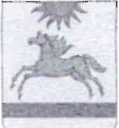 АДМИНИСТРАЦИЯ АРГАЯШСКОГО МУНИЦИПАЛЬНОГО РАЙОНА
ЧЕЛЯБИНСКОЙ ОБЛАСТИПОСТАНОВЛЕНИЕ30 декабря 2019 года № 74Об утверждении порядка уведомлениямуниципальными служащими Худайбердинского сельского поселенияо фактах обращения в целях склоненияих к совершению коррупционныхправонарушений, регистрации таких уведомленийи организации проверки содержащихся в них сведенийВ соответствии с Федеральным законом от 02.03.2007 № 25-ФЗ «О муниципальной службе в Российской Федерации», в целях реализации ст. 9 Федерального закона от 25 декабря 2008 г. № 273-ФЗ «О противодействии коррупции»ПОСТАНОВЛЯЮ:Утвердить Порядок уведомления муниципальными служащими Худайбердинского сельского поселения о фактах обращения в целях склонения их к совершению коррупционных правонарушений, регистрации таких уведомлений и организации проверки, содержащихся в них сведений (прилагается).Утвердить форму журнала регистрации уведомлений о фактах обращения к муниципальным служащим Худайбердинского сельского поселения каких-либо лиц в целях склонения их к совершению коррупционных правонарушений (приложение 1).Утвердить Перечень сведений, содержащихся в уведомлениях о фактах обращения в целях склонения муниципального служащего Худайбердинского сельского поселения к совершению коррупционных правонарушений (приложение 2).Настоящее Постановление довести до сведения работников структурных подразделений Худайбердинского сельского поселения.Контроль за исполнением настоящего Постановления возложить на главу Худайбердинского сельского поселения Филатову Елену Николаевну.Глава Худайбердинскогосельского поселения:                                          Е.Н.ФилатоваПостановлением  Худайбердинского сельского поселения                                                                                                         30 декабря 2019 года №74ПОРЯДОКуведомления муниципальными служащими Худайбердинского сельского поселения о фактах обращения
в целях склонения их к совершению коррупционных
правонарушений, регистрации таких уведомлений
и организации проверки содержащихся в них сведенийОбщие положенияНастоящий Порядок разработан во исполнение положений Федерального закона от 25.12.2008 N• 273-ФЗ "О противодействии коррупции".Муниципальные служащие Худайбердинского сельского поселения обязаны уведомлять Главу Худайбердинского сельского поселения или исполняющего обязанности Главы Худайбердинского сельского поселения, органы прокуратуры или другие государственные органы обо всех случаях обращения к ним каких-либо лиц в целях склонения их к совершению коррупционных правонарушений.Настоящий Порядок устанавливает процедуру уведомления муниципальными служащими уведомлять Главу Худайбердинского сельского поселения или исполняющего обязанности Главы Худайбердинского сельского поселения о фактах обращения к ним в целях склонения их к совершению коррупционных правонарушений, а также регистрации таких уведомлений и организации проверки содержащихся в них сведений.В соответствии со статьей 1 Федерального закона № 273-ФЗ коррупцией являются:а)	злоупотребление служебным положением, дача взятки, получение взятки, злоупотребление полномочиями, коммерческий подкуп либо иное незаконное использование физическим лицом своего должностного положения вопреки законным интересам общества и государства в целях получения выгоды в виде денег, ценностей, иного имущества или услуг имущественного характера, иных имущественных прав для себя или для третьих лиц либо незаконное предоставление такой выгоды указанному лицу другими физическими лицами;б)	совершение деяний, указанных в подпункте "а" настоящего пункта, от имени или в интересах юридического лица.Организация приема и регистрации уведомленийОрганизация приема и регистрация уведомлений муниципальных служащих о фактах обращения к ним в целях склонения их к совершению коррупционных правонарушений осуществляется специалистом Худайбердинского сельского поселения или лицом, замещающим на период её отсутствия.Муниципальный служащий при обращении к нему каких-либо лиц в целях склонения его к совершению коррупционных правонарушений представляет письменное уведомление на имя Главы Худайбердинского сельского поселения или на имя исполняющего обязанности Главы Худайбердинского сельского поселения (далее - уведомление) специалисту Худайбердинского сельского поселения.Отказ в принятии уведомления специалистом или лицом, замещающим на период её отсутствия, правомочным на эти действия, недопустим.Уведомления регистрируются в Журнале регистрации уведомлений о фактах обращения к муниципальным служащим Худайбердинского сельского поселения в целях склонения их к совершению коррупционных правонарушений (далее - Журнал) (приложение № 1).Копия зарегистрированного в установленном порядке уведомления выдается заявителю на руки под роспись в графе 8 (Особые отметки) Журнала.В Журнале должно быть отражено следующее:порядковый номер, присвоенный зарегистрированному уведомлению;дата и время его принятия;должность лица, принявшего уведомление;краткое изложение фактов, указанных в уведомлении;подпись должностного лица, принявшего уведомление для проверки сведений, в нем указанных;сведения о принятом решении с указанием даты;особые отметки.Запрещается отражать в Журнале ставшие известными сведения о частной жизни заявителя, его личной и семейной тайне, а также иную конфиденциальную информацию, охраняемую законом.Журнал хранится не менее 5 лет с момента регистрации в нем последнего уведомления - в архиве Худайбердинского сельского поселения.Организация проверки содержащихся в уведомлениях сведенийОрганизация проверки содержащихся в уведомлениях сведений осуществляется председателем комиссии по соблюдению требований к служебному поведению муниципальных служащих Худайбердинского сельского поселения и урегулированию конфликта интересов.Проверка проводится в течение пяти рабочих дней с момента регистрации уведомления.В ходе проверки проверяется наличие в представленной заявителем информации признаков состава правонарушения.По результатам проведенной проверки уведомление с приложением материалов проверки представляется Главе Худайбердинского сельского поселения для принятия решения о направлении информации в правоохранительные органы.Постановлением  Худайбердинского сельского поселения                                                                                                         30 декабря 2019 года № 74Журналрегистрации уведомлений о фактах обращения
к муниципальным служащим Худайбердинского сельского поселения в целях склонения их к совершению коррупционных правонарушений
Постановлением  Худайбердинского сельского поселения                                                                                                         30 декабря 2019 года № 74ПЕРЕЧЕНЬсведений, содержащихся в уведомлениях о фактах обращения
в целях склонения муниципального служащего
Худайбердинского сельского поселения
к совершению коррупционных правонарушенийФамилия, имя и отчествоЗамещаемая должностьСтруктурное подразделениеИнформация о факте обращения в целях склонения муниципального служащего Худайбердинского сельского поселения к совершению коррупционных правонарушений:информация о лице (лицах), склонявшем муниципального служащего Худайбердинского сельского поселения к совершению коррупционного правонарушения;информация о месте, времени и иных обстоятельствах обращения в целях склонения муниципального служащего Худайбердинского сельского поселения к совершению коррупционных правонарушений;информация о действии (бездействии), которое муниципальный служащий Худайбердинского сельского поселения должен совершить по обращению;информация об отказе муниципального служащего Худайбердинского сельского поселения принять предложение лица (лиц) о совершении коррупционного правонарушения;информация о наличии (отсутствии) договоренности о дальнейшей встрече и действиях участников обращения.Уведомление заверяется личной подписью муниципального служащего Худайбердинского сельского поселения с указанием времени и места составления уведомления.Nп/пРегистрационный номерДата и время принятияуведомленияДолжностноелицо,принявшееуведомлениеКраткиесведенияобуведомленииДолжностноелицо,принявшееуведомлениенапроверку сведений, в немуказанных(подпись,дата)Сведения опринятомрешении(дата)Особыеотметки12345678